CATTEDRA DI ORGANIZZAZIONE AZIENDALEDOCENTE: PROF. ROCCO REINAELENCO FREQUENTANTI OAPP Sono stati considerati come frequentanti gli studenti che hanno raggiunto il 66% delle presenze (cioè 12/19 giornate di lezione).	Programma per gli studenti frequentanti: Testo: R. Daft – Organizzazione Aziendale- VI Edizione APOGEO Cap. 1-2-3-4-7* Si può sostenere l’esame da frequentante fino all’appello del mese di Aprile.** Gli studenti che hanno acquisito lo status di frequentante sosterranno l’esame (scritto e orale) il 17 dicembre c.a. La registrazione sul sistema ESSE3 deve essere effettuata per l’appello dell’11 Dicembre	                                                                         Il titolare della cattedra                                                                                                 Prof. Rocco Reina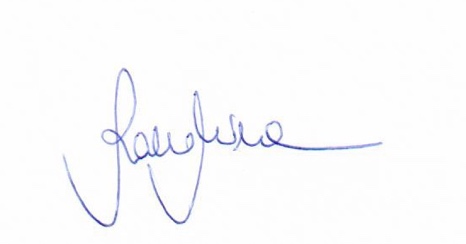 NR.MATRICOLA20220106212192182222016623220067242192922521929026219319272192092821926829219288NR.MATRICOLA  01219538022192310321921004219212052200980621923007219190082192140921924810219569112192031221928213219247142192541521925816220171172191981822035819219237